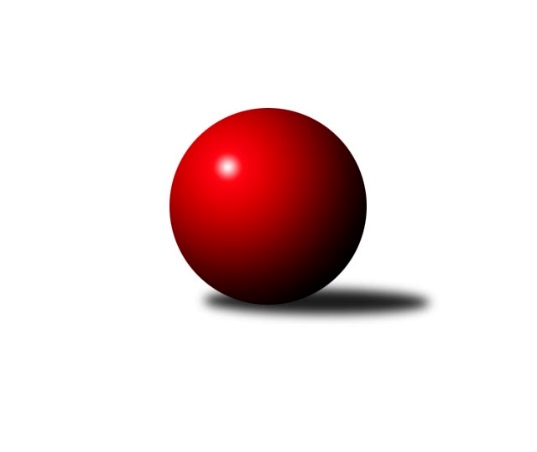 Č.24Ročník 2011/2012	8.6.2024 Severomoravská divize 2011/2012Statistika 24. kolaTabulka družstev:		družstvo	záp	výh	rem	proh	skore	sety	průměr	body	plné	dorážka	chyby	1.	TJ Sokol Bohumín ˝A˝	24	19	0	5	257 : 127 	(165.0 : 123.0)	2550	38	1737	814	25.7	2.	TJ Sokol Chvalíkovice ˝A˝	24	17	0	7	246 : 138 	(167.0 : 121.0)	2544	34	1736	808	28.4	3.	TJ Horní Benešov ˝B˝	24	14	1	9	220 : 164 	(155.5 : 132.5)	2536	29	1736	800	27.4	4.	TJ Unie Hlubina ˝A˝	24	14	0	10	204 : 180 	(147.0 : 141.0)	2525	28	1734	792	23	5.	TJ Jiskra Rýmařov ˝A˝	24	12	3	9	201 : 183 	(150.0 : 138.0)	2548	27	1740	809	26.2	6.	KK Hranice ˝A˝	24	13	0	11	200 : 184 	(151.5 : 136.5)	2517	26	1734	783	32	7.	TJ  Odry ˝A˝	24	12	1	11	195 : 189 	(149.5 : 138.5)	2521	25	1738	783	23.3	8.	KK Minerva Opava ˝A˝	24	12	0	12	205 : 179 	(149.0 : 139.0)	2546	24	1735	811	20.6	9.	TJ Sokol Sedlnice ˝A˝	24	11	2	11	193 : 191 	(140.0 : 148.0)	2515	24	1720	795	34.4	10.	Sokol Přemyslovice ˝B˝	24	10	3	11	188 : 196 	(150.5 : 137.5)	2523	23	1727	796	29	11.	TJ VOKD Poruba ˝A˝	24	11	1	12	168 : 216 	(134.0 : 154.0)	2497	23	1730	767	35.3	12.	TJ Opava ˝B˝	24	6	3	15	164 : 220 	(126.0 : 162.0)	2496	15	1732	763	33	13.	KK Šumperk ˝B˝	24	6	0	18	134 : 250 	(119.0 : 169.0)	2471	12	1712	758	33.6	14.	TJ Pozemstav Prostějov	24	3	2	19	113 : 271 	(112.0 : 176.0)	2446	8	1717	729	41.5Tabulka doma:		družstvo	záp	výh	rem	proh	skore	sety	průměr	body	maximum	minimum	1.	TJ Sokol Bohumín ˝A˝	12	12	0	0	158 : 34 	(96.5 : 47.5)	2500	24	2585	2448	2.	TJ Unie Hlubina ˝A˝	12	11	0	1	144 : 48 	(87.5 : 56.5)	2621	22	2674	2568	3.	TJ Sokol Chvalíkovice ˝A˝	12	11	0	1	144 : 48 	(90.5 : 53.5)	2476	22	2535	2417	4.	TJ  Odry ˝A˝	13	9	1	3	133 : 75 	(89.5 : 66.5)	2609	19	2708	2495	5.	KK Minerva Opava ˝A˝	12	9	0	3	138 : 54 	(90.0 : 54.0)	2641	18	2710	2565	6.	TJ Horní Benešov ˝B˝	12	9	0	3	136 : 56 	(87.0 : 57.0)	2587	18	2699	2487	7.	TJ Jiskra Rýmařov ˝A˝	12	9	0	3	125 : 67 	(87.5 : 56.5)	2579	18	2668	2499	8.	TJ VOKD Poruba ˝A˝	12	7	1	4	102 : 90 	(79.5 : 64.5)	2480	15	2592	2394	9.	KK Hranice ˝A˝	12	7	0	5	105 : 87 	(84.0 : 60.0)	2553	14	2634	2473	10.	TJ Sokol Sedlnice ˝A˝	12	6	1	5	110 : 82 	(77.5 : 66.5)	2527	13	2624	2409	11.	TJ Opava ˝B˝	11	4	3	4	96 : 80 	(66.0 : 66.0)	2587	11	2644	2528	12.	Sokol Přemyslovice ˝B˝	12	5	1	6	94 : 98 	(77.5 : 66.5)	2564	11	2643	2490	13.	KK Šumperk ˝B˝	12	4	0	8	74 : 118 	(63.0 : 81.0)	2550	8	2675	2449	14.	TJ Pozemstav Prostějov	12	2	1	9	62 : 130 	(62.5 : 81.5)	2451	5	2525	2358Tabulka venku:		družstvo	záp	výh	rem	proh	skore	sety	průměr	body	maximum	minimum	1.	TJ Sokol Bohumín ˝A˝	12	7	0	5	99 : 93 	(68.5 : 75.5)	2554	14	2622	2390	2.	TJ Sokol Chvalíkovice ˝A˝	12	6	0	6	102 : 90 	(76.5 : 67.5)	2550	12	2652	2437	3.	KK Hranice ˝A˝	12	6	0	6	95 : 97 	(67.5 : 76.5)	2514	12	2604	2423	4.	Sokol Přemyslovice ˝B˝	12	5	2	5	94 : 98 	(73.0 : 71.0)	2520	12	2611	2432	5.	TJ Horní Benešov ˝B˝	12	5	1	6	84 : 108 	(68.5 : 75.5)	2532	11	2682	2360	6.	TJ Sokol Sedlnice ˝A˝	12	5	1	6	83 : 109 	(62.5 : 81.5)	2514	11	2705	2345	7.	TJ Jiskra Rýmařov ˝A˝	12	3	3	6	76 : 116 	(62.5 : 81.5)	2546	9	2643	2434	8.	TJ VOKD Poruba ˝A˝	12	4	0	8	66 : 126 	(54.5 : 89.5)	2499	8	2639	2407	9.	TJ  Odry ˝A˝	11	3	0	8	62 : 114 	(60.0 : 72.0)	2513	6	2618	2395	10.	KK Minerva Opava ˝A˝	12	3	0	9	67 : 125 	(59.0 : 85.0)	2539	6	2610	2431	11.	TJ Unie Hlubina ˝A˝	12	3	0	9	60 : 132 	(59.5 : 84.5)	2517	6	2712	2397	12.	TJ Opava ˝B˝	13	2	0	11	68 : 140 	(60.0 : 96.0)	2489	4	2581	2358	13.	KK Šumperk ˝B˝	12	2	0	10	60 : 132 	(56.0 : 88.0)	2464	4	2537	2364	14.	TJ Pozemstav Prostějov	12	1	1	10	51 : 141 	(49.5 : 94.5)	2445	3	2575	2343Tabulka podzimní části:		družstvo	záp	výh	rem	proh	skore	sety	průměr	body	doma	venku	1.	TJ Sokol Bohumín ˝A˝	13	11	0	2	144 : 64 	(89.5 : 66.5)	2554	22 	7 	0 	0 	4 	0 	2	2.	TJ Sokol Chvalíkovice ˝A˝	13	10	0	3	142 : 66 	(97.5 : 58.5)	2546	20 	5 	0 	1 	5 	0 	2	3.	TJ Horní Benešov ˝B˝	13	8	1	4	128 : 80 	(85.0 : 71.0)	2554	17 	5 	0 	2 	3 	1 	2	4.	TJ Unie Hlubina ˝A˝	13	7	0	6	110 : 98 	(77.5 : 78.5)	2546	14 	5 	0 	1 	2 	0 	5	5.	KK Hranice ˝A˝	13	7	0	6	110 : 98 	(81.0 : 75.0)	2503	14 	4 	0 	2 	3 	0 	4	6.	TJ Jiskra Rýmařov ˝A˝	13	6	2	5	108 : 100 	(81.5 : 74.5)	2540	14 	5 	0 	1 	1 	2 	4	7.	TJ Sokol Sedlnice ˝A˝	13	6	2	5	102 : 106 	(73.5 : 82.5)	2528	14 	3 	1 	3 	3 	1 	2	8.	Sokol Přemyslovice ˝B˝	13	6	1	6	104 : 104 	(81.5 : 74.5)	2531	13 	3 	0 	4 	3 	1 	2	9.	TJ  Odry ˝A˝	13	6	1	6	103 : 105 	(83.0 : 73.0)	2515	13 	4 	1 	2 	2 	0 	4	10.	TJ VOKD Poruba ˝A˝	13	5	1	7	87 : 121 	(70.5 : 85.5)	2500	11 	2 	1 	3 	3 	0 	4	11.	KK Minerva Opava ˝A˝	13	5	0	8	98 : 110 	(77.0 : 79.0)	2550	10 	4 	0 	2 	1 	0 	6	12.	TJ Opava ˝B˝	13	3	3	7	86 : 122 	(66.5 : 89.5)	2502	9 	2 	3 	1 	1 	0 	6	13.	KK Šumperk ˝B˝	13	4	0	9	80 : 128 	(69.5 : 86.5)	2495	8 	2 	0 	5 	2 	0 	4	14.	TJ Pozemstav Prostějov	13	1	1	11	54 : 154 	(58.5 : 97.5)	2454	3 	0 	0 	7 	1 	1 	4Tabulka jarní části:		družstvo	záp	výh	rem	proh	skore	sety	průměr	body	doma	venku	1.	TJ Sokol Bohumín ˝A˝	11	8	0	3	113 : 63 	(75.5 : 56.5)	2539	16 	5 	0 	0 	3 	0 	3 	2.	KK Minerva Opava ˝A˝	11	7	0	4	107 : 69 	(72.0 : 60.0)	2557	14 	5 	0 	1 	2 	0 	3 	3.	TJ Sokol Chvalíkovice ˝A˝	11	7	0	4	104 : 72 	(69.5 : 62.5)	2530	14 	6 	0 	0 	1 	0 	4 	4.	TJ Unie Hlubina ˝A˝	11	7	0	4	94 : 82 	(69.5 : 62.5)	2514	14 	6 	0 	0 	1 	0 	4 	5.	TJ Jiskra Rýmařov ˝A˝	11	6	1	4	93 : 83 	(68.5 : 63.5)	2565	13 	4 	0 	2 	2 	1 	2 	6.	TJ  Odry ˝A˝	11	6	0	5	92 : 84 	(66.5 : 65.5)	2543	12 	5 	0 	1 	1 	0 	4 	7.	TJ Horní Benešov ˝B˝	11	6	0	5	92 : 84 	(70.5 : 61.5)	2526	12 	4 	0 	1 	2 	0 	4 	8.	KK Hranice ˝A˝	11	6	0	5	90 : 86 	(70.5 : 61.5)	2542	12 	3 	0 	3 	3 	0 	2 	9.	TJ VOKD Poruba ˝A˝	11	6	0	5	81 : 95 	(63.5 : 68.5)	2490	12 	5 	0 	1 	1 	0 	4 	10.	TJ Sokol Sedlnice ˝A˝	11	5	0	6	91 : 85 	(66.5 : 65.5)	2506	10 	3 	0 	2 	2 	0 	4 	11.	Sokol Přemyslovice ˝B˝	11	4	2	5	84 : 92 	(69.0 : 63.0)	2523	10 	2 	1 	2 	2 	1 	3 	12.	TJ Opava ˝B˝	11	3	0	8	78 : 98 	(59.5 : 72.5)	2502	6 	2 	0 	3 	1 	0 	5 	13.	TJ Pozemstav Prostějov	11	2	1	8	59 : 117 	(53.5 : 78.5)	2438	5 	2 	1 	2 	0 	0 	6 	14.	KK Šumperk ˝B˝	11	2	0	9	54 : 122 	(49.5 : 82.5)	2455	4 	2 	0 	3 	0 	0 	6 Zisk bodů pro družstvo:		jméno hráče	družstvo	body	zápasy	v %	dílčí body	sety	v %	1.	Zbyněk Černý 	TJ Horní Benešov ˝B˝ 	38	/	24	(79%)		/		(%)	2.	Petr  Pavelka ml 	KK Hranice ˝A˝ 	36	/	23	(78%)		/		(%)	3.	Ivo Stuchlík 	TJ Sokol Sedlnice ˝A˝ 	35	/	24	(73%)		/		(%)	4.	Martin Šumník 	TJ Sokol Chvalíkovice ˝A˝ 	34	/	20	(85%)		/		(%)	5.	Aleš Kohutek 	TJ Sokol Bohumín ˝A˝ 	32	/	22	(73%)		/		(%)	6.	Milan Dědáček 	TJ Jiskra Rýmařov ˝A˝ 	32	/	23	(70%)		/		(%)	7.	Marek Hynar 	TJ Opava ˝B˝ 	32	/	23	(70%)		/		(%)	8.	Karel Chlevišťan 	TJ  Odry ˝A˝ 	32	/	24	(67%)		/		(%)	9.	Tomáš Černý 	TJ Horní Benešov ˝B˝ 	32	/	24	(67%)		/		(%)	10.	Fridrich Péli 	TJ Sokol Bohumín ˝A˝ 	32	/	24	(67%)		/		(%)	11.	Petr Kuttler 	TJ Sokol Bohumín ˝A˝ 	32	/	24	(67%)		/		(%)	12.	Pavel Niesyt 	TJ Sokol Bohumín ˝A˝ 	31	/	23	(67%)		/		(%)	13.	Tomáš Slavík 	KK Minerva Opava ˝A˝ 	30	/	20	(75%)		/		(%)	14.	Michal Zatyko 	TJ Unie Hlubina ˝A˝ 	30	/	22	(68%)		/		(%)	15.	Petr  Pavelka st 	KK Hranice ˝A˝ 	30	/	22	(68%)		/		(%)	16.	Kamil Bartoš 	KK Hranice ˝A˝ 	30	/	24	(63%)		/		(%)	17.	David Hendrych 	TJ Sokol Chvalíkovice ˝A˝ 	29	/	24	(60%)		/		(%)	18.	Radmila Pastvová 	TJ Unie Hlubina ˝A˝ 	28	/	22	(64%)		/		(%)	19.	Jaroslav Tezzele 	TJ Jiskra Rýmařov ˝A˝ 	28	/	23	(61%)		/		(%)	20.	Zdeněk Černý 	TJ Horní Benešov ˝B˝ 	28	/	23	(61%)		/		(%)	21.	Jakub Hendrych 	TJ Sokol Chvalíkovice ˝A˝ 	28	/	23	(61%)		/		(%)	22.	Martin Skopal 	TJ VOKD Poruba ˝A˝ 	28	/	23	(61%)		/		(%)	23.	Martin Bilíček 	TJ Horní Benešov ˝B˝ 	27	/	21	(64%)		/		(%)	24.	Milan Dvorský 	Sokol Přemyslovice ˝B˝ 	26	/	19	(68%)		/		(%)	25.	Jaroslav Chvostek 	TJ Sokol Sedlnice ˝A˝ 	26	/	19	(68%)		/		(%)	26.	Vladimír Valenta 	TJ Sokol Chvalíkovice ˝A˝ 	26	/	21	(62%)		/		(%)	27.	Josef Hendrych 	TJ Sokol Chvalíkovice ˝A˝ 	26	/	21	(62%)		/		(%)	28.	Luděk Slanina 	KK Minerva Opava ˝A˝ 	26	/	22	(59%)		/		(%)	29.	Zdeněk Grulich 	Sokol Přemyslovice ˝B˝ 	26	/	22	(59%)		/		(%)	30.	Michal Hejtmánek 	TJ Unie Hlubina ˝A˝ 	26	/	23	(57%)		/		(%)	31.	Eva Růžičková 	TJ Pozemstav Prostějov 	26	/	23	(57%)		/		(%)	32.	Petr Chodura 	TJ Unie Hlubina ˝A˝ 	26	/	23	(57%)		/		(%)	33.	Štefan Dendis 	TJ Sokol Bohumín ˝A˝ 	26	/	23	(57%)		/		(%)	34.	Miroslav Dimidenko 	TJ  Odry ˝A˝ 	25	/	22	(57%)		/		(%)	35.	Ladislav Janáč 	TJ Jiskra Rýmařov ˝A˝ 	24	/	20	(60%)		/		(%)	36.	Jiří Šoupal 	Sokol Přemyslovice ˝B˝ 	24	/	22	(55%)		/		(%)	37.	Pavel Heinisch 	KK Šumperk ˝B˝ 	24	/	22	(55%)		/		(%)	38.	František Oliva 	TJ Unie Hlubina ˝A˝ 	24	/	24	(50%)		/		(%)	39.	Petr Matějka 	KK Šumperk ˝B˝ 	24	/	24	(50%)		/		(%)	40.	Radek Hendrych 	TJ Sokol Chvalíkovice ˝A˝ 	23	/	24	(48%)		/		(%)	41.	Petr Basta 	TJ VOKD Poruba ˝A˝ 	22	/	18	(61%)		/		(%)	42.	Aleš Fischer 	KK Minerva Opava ˝A˝ 	22	/	19	(58%)		/		(%)	43.	Stanislav Ovšák 	TJ  Odry ˝A˝ 	22	/	23	(48%)		/		(%)	44.	Věra Tomanová 	TJ Jiskra Rýmařov ˝A˝ 	21	/	23	(46%)		/		(%)	45.	Petr Brablec 	TJ VOKD Poruba ˝A˝ 	21	/	24	(44%)		/		(%)	46.	Milan Jahn 	TJ Opava ˝B˝ 	21	/	24	(44%)		/		(%)	47.	Pavel Martinec 	KK Minerva Opava ˝A˝ 	20	/	19	(53%)		/		(%)	48.	Petr Dvorský 	TJ  Odry ˝A˝ 	20	/	20	(50%)		/		(%)	49.	Zdeněk Chlopčík 	KK Minerva Opava ˝A˝ 	20	/	20	(50%)		/		(%)	50.	Dalibor Vinklar 	KK Hranice ˝A˝ 	20	/	21	(48%)		/		(%)	51.	Josef Grulich 	Sokol Přemyslovice ˝B˝ 	20	/	21	(48%)		/		(%)	52.	Jaroslav Tobola 	TJ Sokol Sedlnice ˝A˝ 	20	/	21	(48%)		/		(%)	53.	Vladimír Šipula 	TJ Sokol Bohumín ˝A˝ 	20	/	22	(45%)		/		(%)	54.	Jan Sedláček 	Sokol Přemyslovice ˝B˝ 	18	/	12	(75%)		/		(%)	55.	Miroslav Mikulský 	TJ Sokol Sedlnice ˝A˝ 	18	/	17	(53%)		/		(%)	56.	Vladimír Heiser 	KK Minerva Opava ˝A˝ 	18	/	18	(50%)		/		(%)	57.	Milan Vymazal 	KK Šumperk ˝B˝ 	18	/	22	(41%)		/		(%)	58.	Marek Frydrych 	TJ  Odry ˝A˝ 	18	/	23	(39%)		/		(%)	59.	Tomáš Valíček 	TJ Opava ˝B˝ 	17	/	21	(40%)		/		(%)	60.	Miroslav Plachý 	TJ Pozemstav Prostějov 	17	/	23	(37%)		/		(%)	61.	Stanislav Brokl 	KK Minerva Opava ˝A˝ 	16	/	11	(73%)		/		(%)	62.	Štěpán Charník 	TJ Jiskra Rýmařov ˝A˝ 	16	/	13	(62%)		/		(%)	63.	Zdeněk Skala 	TJ Sokol Sedlnice ˝A˝ 	16	/	15	(53%)		/		(%)	64.	Jaromír Rabenseifner 	KK Šumperk ˝B˝ 	16	/	17	(47%)		/		(%)	65.	Josef Němec 	TJ Opava ˝B˝ 	16	/	21	(38%)		/		(%)	66.	Rudolf Haim 	TJ Opava ˝B˝ 	16	/	22	(36%)		/		(%)	67.	Václav Kovařík 	TJ Pozemstav Prostějov 	15	/	17	(44%)		/		(%)	68.	Miroslav Ondrouch 	Sokol Přemyslovice ˝B˝ 	14	/	10	(70%)		/		(%)	69.	Josef Pilatík 	TJ Jiskra Rýmařov ˝A˝ 	14	/	17	(41%)		/		(%)	70.	Vladimír Trojek 	TJ VOKD Poruba ˝A˝ 	14	/	19	(37%)		/		(%)	71.	Vladislav Pečinka 	TJ Horní Benešov ˝B˝ 	14	/	19	(37%)		/		(%)	72.	Jaroslav Heblák 	TJ Jiskra Rýmařov ˝A˝ 	14	/	22	(32%)		/		(%)	73.	Jiří Terrich 	KK Hranice ˝A˝ 	14	/	23	(30%)		/		(%)	74.	Josef Kuzma 	TJ Unie Hlubina ˝A˝ 	14	/	24	(29%)		/		(%)	75.	Jaroslav Lušovský 	TJ  Odry ˝A˝ 	12	/	10	(60%)		/		(%)	76.	Pavel Kovalčík 	TJ Opava ˝B˝ 	11	/	11	(50%)		/		(%)	77.	Ivo Marek 	TJ VOKD Poruba ˝A˝ 	11	/	23	(24%)		/		(%)	78.	Martin Juřica 	TJ Sokol Sedlnice ˝A˝ 	10	/	12	(42%)		/		(%)	79.	Pavel Černohous 	TJ Pozemstav Prostějov 	10	/	12	(42%)		/		(%)	80.	Adam Chvostek 	TJ Sokol Sedlnice ˝A˝ 	10	/	15	(33%)		/		(%)	81.	Rostislav Bareš 	TJ VOKD Poruba ˝A˝ 	10	/	17	(29%)		/		(%)	82.	Gustav Vojtek 	KK Šumperk ˝B˝ 	10	/	20	(25%)		/		(%)	83.	Stanislav Feike 	TJ Pozemstav Prostějov 	10	/	21	(24%)		/		(%)	84.	Michael Dostál 	TJ Horní Benešov ˝B˝ 	9	/	17	(26%)		/		(%)	85.	Zdeněk Peč 	Sokol Přemyslovice ˝B˝ 	8	/	7	(57%)		/		(%)	86.	Martin Zaoral 	TJ Pozemstav Prostějov 	8	/	11	(36%)		/		(%)	87.	Vladimír Kostka 	TJ Sokol Chvalíkovice ˝A˝ 	6	/	4	(75%)		/		(%)	88.	Anna Ledvinová 	KK Hranice ˝A˝ 	6	/	4	(75%)		/		(%)	89.	Roman Honl 	TJ Sokol Bohumín ˝A˝ 	6	/	4	(75%)		/		(%)	90.	Jaroslav Mika 	TJ  Odry ˝A˝ 	6	/	5	(60%)		/		(%)	91.	Vladimír Hudec 	KK Hranice ˝A˝ 	6	/	6	(50%)		/		(%)	92.	Jan Stuchlík 	TJ Sokol Sedlnice ˝A˝ 	6	/	7	(43%)		/		(%)	93.	Josef Suchan 	KK Šumperk ˝B˝ 	6	/	7	(43%)		/		(%)	94.	Eduard Tomek 	Sokol Přemyslovice ˝B˝ 	6	/	11	(27%)		/		(%)	95.	Ladislav Míka 	TJ VOKD Poruba ˝A˝ 	6	/	12	(25%)		/		(%)	96.	Petr Schwalbe 	TJ Opava ˝B˝ 	6	/	14	(21%)		/		(%)	97.	Michal Strachota 	KK Šumperk ˝B˝ 	6	/	16	(19%)		/		(%)	98.	Jan Stískal 	TJ Pozemstav Prostějov 	5	/	17	(15%)		/		(%)	99.	Jan Mika 	TJ VOKD Poruba ˝A˝ 	4	/	3	(67%)		/		(%)	100.	Daniel Ševčík st.	TJ  Odry ˝A˝ 	4	/	4	(50%)		/		(%)	101.	Dalibor Krejčiřík 	TJ Sokol Chvalíkovice ˝A˝ 	4	/	4	(50%)		/		(%)	102.	Maciej Basista 	TJ Opava ˝B˝ 	4	/	4	(50%)		/		(%)	103.	Michal Krejčiřík 	TJ Horní Benešov ˝B˝ 	4	/	5	(40%)		/		(%)	104.	Michal Rašťák 	TJ Horní Benešov ˝B˝ 	4	/	5	(40%)		/		(%)	105.	Jiří Brož 	TJ  Odry ˝A˝ 	4	/	6	(33%)		/		(%)	106.	Miroslav Adámek 	TJ Pozemstav Prostějov 	4	/	8	(25%)		/		(%)	107.	Jan Semrád 	KK Šumperk ˝B˝ 	4	/	11	(18%)		/		(%)	108.	Pavel Močár 	Sokol Přemyslovice ˝B˝ 	4	/	13	(15%)		/		(%)	109.	Karel Pitrun 	KK Hranice ˝A˝ 	4	/	14	(14%)		/		(%)	110.	Svatopluk Kříž 	TJ Opava ˝B˝ 	3	/	2	(75%)		/		(%)	111.	Josef Plšek 	KK Minerva Opava ˝A˝ 	3	/	6	(25%)		/		(%)	112.	Marek Čépe 	TJ Pozemstav Prostějov 	2	/	1	(100%)		/		(%)	113.	Michaela Tobolová 	TJ Sokol Sedlnice ˝A˝ 	2	/	1	(100%)		/		(%)	114.	Miroslav Mrkos 	KK Šumperk ˝B˝ 	2	/	1	(100%)		/		(%)	115.	Zdeněk Kment 	TJ Horní Benešov ˝B˝ 	2	/	1	(100%)		/		(%)	116.	Michal Blažek 	TJ Opava ˝B˝ 	2	/	1	(100%)		/		(%)	117.	Lada Péli 	TJ Sokol Bohumín ˝A˝ 	2	/	1	(100%)		/		(%)	118.	Lukáš Sedláček 	Sokol Přemyslovice ˝B˝ 	2	/	1	(100%)		/		(%)	119.	Jiří Chvostek 	TJ Sokol Sedlnice ˝A˝ 	2	/	2	(50%)		/		(%)	120.	Petr Číž 	TJ VOKD Poruba ˝A˝ 	2	/	2	(50%)		/		(%)	121.	Roman Beinhauer 	TJ Sokol Chvalíkovice ˝A˝ 	2	/	2	(50%)		/		(%)	122.	František Opravil 	KK Hranice ˝A˝ 	2	/	2	(50%)		/		(%)	123.	Petr Luzar 	KK Minerva Opava ˝A˝ 	2	/	5	(20%)		/		(%)	124.	Jan Zaškolný 	TJ Sokol Bohumín ˝A˝ 	0	/	1	(0%)		/		(%)	125.	Milan Zezulka 	TJ  Odry ˝A˝ 	0	/	1	(0%)		/		(%)	126.	Rudolf Riezner 	TJ Unie Hlubina ˝A˝ 	0	/	1	(0%)		/		(%)	127.	Oldřich Pajchl 	Sokol Přemyslovice ˝B˝ 	0	/	1	(0%)		/		(%)	128.	Martin Joch 	TJ Pozemstav Prostějov 	0	/	1	(0%)		/		(%)	129.	Petr Hendrych 	TJ Sokol Chvalíkovice ˝A˝ 	0	/	1	(0%)		/		(%)	130.	Milan Pčola 	TJ VOKD Poruba ˝A˝ 	0	/	1	(0%)		/		(%)	131.	Martin Adámek 	TJ Pozemstav Prostějov 	0	/	1	(0%)		/		(%)	132.	David Juřica 	TJ Sokol Sedlnice ˝A˝ 	0	/	1	(0%)		/		(%)	133.	Vlastimil Štěrba 	TJ Pozemstav Prostějov 	0	/	1	(0%)		/		(%)	134.	Stanislav Brejcha 	TJ Sokol Sedlnice ˝A˝ 	0	/	1	(0%)		/		(%)	135.	Zdeněk Šíma 	TJ  Odry ˝A˝ 	0	/	1	(0%)		/		(%)	136.	Jiří Kankovský 	Sokol Přemyslovice ˝B˝ 	0	/	1	(0%)		/		(%)	137.	Roman Šíma 	TJ  Odry ˝A˝ 	0	/	1	(0%)		/		(%)	138.	Jiří Polášek 	TJ Jiskra Rýmařov ˝A˝ 	0	/	1	(0%)		/		(%)	139.	František Hajduk 	TJ Pozemstav Prostějov 	0	/	1	(0%)		/		(%)	140.	Alexandr Rájoš 	KK Šumperk ˝B˝ 	0	/	1	(0%)		/		(%)	141.	Magda Leitgebová 	TJ Pozemstav Prostějov 	0	/	1	(0%)		/		(%)	142.	Josef Kyjovský 	TJ Unie Hlubina ˝A˝ 	0	/	1	(0%)		/		(%)	143.	Josef Hájek 	TJ Unie Hlubina ˝A˝ 	0	/	1	(0%)		/		(%)	144.	Jiří Břeska 	TJ Unie Hlubina ˝A˝ 	0	/	1	(0%)		/		(%)	145.	Pavel Marek 	TJ Unie Hlubina ˝A˝ 	0	/	2	(0%)		/		(%)	146.	Miroslav Vysloužil 	TJ Pozemstav Prostějov 	0	/	2	(0%)		/		(%)	147.	Milan Smékal 	Sokol Přemyslovice ˝B˝ 	0	/	2	(0%)		/		(%)	148.	Josef Schwarz 	KK Hranice ˝A˝ 	0	/	2	(0%)		/		(%)	149.	Jan Strnadel 	KK Minerva Opava ˝A˝ 	0	/	3	(0%)		/		(%)	150.	Zdeněk Chudožilov 	TJ Pozemstav Prostějov 	0	/	3	(0%)		/		(%)	151.	Daniel Malina 	TJ  Odry ˝A˝ 	0	/	4	(0%)		/		(%)Průměry na kuželnách:		kuželna	průměr	plné	dorážka	chyby	výkon na hráče	1.	Minerva Opava, 1-2	2601	1761	839	21.8	(433.6)	2.	TJ Opava, 1-4	2581	1772	808	31.0	(430.2)	3.	TJ Odry, 1-4	2580	1753	827	23.0	(430.1)	4.	TJ Unie Hlubina, 1-2	2580	1759	821	24.3	(430.1)	5.	KK Šumperk, 1-4	2565	1746	818	31.0	(427.5)	6.	 Horní Benešov, 1-4	2552	1748	803	30.3	(425.5)	7.	Sokol Přemyslovice, 1-4	2552	1747	804	28.4	(425.5)	8.	KK Jiskra Rýmařov, 1-4	2548	1743	805	27.1	(424.8)	9.	KK Hranice, 1-2	2541	1739	802	28.3	(423.6)	10.	TJ Sokol Sedlnice, 1-2	2517	1723	793	30.9	(419.6)	11.	TJ VOKD Poruba, 1-4	2473	1708	765	36.0	(412.3)	12.	TJ  Prostějov, 1-4	2470	1711	758	35.3	(411.7)	13.	TJ Sokol Bohumín, 1-4	2457	1709	747	35.4	(409.5)	14.	TJ Sokol Chvalíkovice, 1-2	2438	1685	753	31.2	(406.4)Nejlepší výkony na kuželnách:Minerva Opava, 1-2KK Minerva Opava ˝A˝	2710	24. kolo	Zdeněk Chlopčík 	KK Minerva Opava ˝A˝	498	24. koloKK Minerva Opava ˝A˝	2705	22. kolo	Aleš Fischer 	KK Minerva Opava ˝A˝	489	3. koloTJ Sokol Sedlnice ˝A˝	2705	17. kolo	Pavel Martinec 	KK Minerva Opava ˝A˝	483	17. koloKK Minerva Opava ˝A˝	2693	19. kolo	Pavel Martinec 	KK Minerva Opava ˝A˝	483	19. koloKK Minerva Opava ˝A˝	2679	3. kolo	Milan Dědáček 	TJ Jiskra Rýmařov ˝A˝	478	19. koloKK Minerva Opava ˝A˝	2663	15. kolo	Luděk Slanina 	KK Minerva Opava ˝A˝	476	22. koloKK Minerva Opava ˝A˝	2634	17. kolo	Zbyněk Černý 	TJ Horní Benešov ˝B˝	473	12. koloKK Minerva Opava ˝A˝	2634	10. kolo	Luděk Slanina 	KK Minerva Opava ˝A˝	472	24. koloKK Minerva Opava ˝A˝	2631	5. kolo	Rudolf Haim 	TJ Opava ˝B˝	469	10. koloTJ Horní Benešov ˝B˝	2625	12. kolo	Pavel Martinec 	KK Minerva Opava ˝A˝	467	12. koloTJ Opava, 1-4TJ Horní Benešov ˝B˝	2652	15. kolo	Zdeněk Grulich 	Sokol Přemyslovice ˝B˝	475	5. koloTJ Opava ˝B˝	2644	21. kolo	Luděk Slanina 	KK Minerva Opava ˝A˝	473	23. koloTJ Opava ˝B˝	2637	7. kolo	Pavel Kovalčík 	TJ Opava ˝B˝	470	5. koloTJ Opava ˝B˝	2628	15. kolo	Kamil Bartoš 	KK Hranice ˝A˝	470	11. koloTJ Opava ˝B˝	2627	19. kolo	Michal Blažek 	TJ Opava ˝B˝	466	15. koloTJ  Odry ˝A˝	2618	19. kolo	Zbyněk Černý 	TJ Horní Benešov ˝B˝	465	15. koloTJ Opava ˝B˝	2608	5. kolo	Marek Hynar 	TJ Opava ˝B˝	463	1. koloTJ Sokol Chvalíkovice ˝A˝	2606	21. kolo	Josef Němec 	TJ Opava ˝B˝	462	5. koloKK Hranice ˝A˝	2604	11. kolo	Marek Hynar 	TJ Opava ˝B˝	462	17. koloTJ Sokol Sedlnice ˝A˝	2603	7. kolo	Tomáš Černý 	TJ Horní Benešov ˝B˝	461	15. koloTJ Odry, 1-4TJ  Odry ˝A˝	2708	6. kolo	Karel Chlevišťan 	TJ  Odry ˝A˝	503	2. koloTJ  Odry ˝A˝	2707	16. kolo	Zbyněk Černý 	TJ Horní Benešov ˝B˝	490	8. koloTJ  Odry ˝A˝	2685	2. kolo	Karel Chlevišťan 	TJ  Odry ˝A˝	482	16. koloTJ  Odry ˝A˝	2665	22. kolo	Jiří Brož 	TJ  Odry ˝A˝	477	13. koloTJ  Odry ˝A˝	2663	14. kolo	Karel Chlevišťan 	TJ  Odry ˝A˝	476	10. koloTJ  Odry ˝A˝	2650	13. kolo	Miroslav Dimidenko 	TJ  Odry ˝A˝	475	6. koloTJ Sokol Sedlnice ˝A˝	2645	13. kolo	Petr Dvorský 	TJ  Odry ˝A˝	475	14. koloTJ Jiskra Rýmařov ˝A˝	2643	2. kolo	Stanislav Ovšák 	TJ  Odry ˝A˝	474	6. koloSokol Přemyslovice ˝B˝	2611	24. kolo	Zdeněk Grulich 	Sokol Přemyslovice ˝B˝	472	24. koloTJ  Odry ˝A˝	2606	12. kolo	Milan Dvorský 	Sokol Přemyslovice ˝B˝	472	24. koloTJ Unie Hlubina, 1-2TJ Unie Hlubina ˝A˝	2674	3. kolo	Michal Hejtmánek 	TJ Unie Hlubina ˝A˝	488	17. koloTJ Unie Hlubina ˝A˝	2671	17. kolo	Michal Hejtmánek 	TJ Unie Hlubina ˝A˝	474	1. koloTJ Unie Hlubina ˝A˝	2663	15. kolo	Petr Chodura 	TJ Unie Hlubina ˝A˝	471	3. koloTJ Unie Hlubina ˝A˝	2660	19. kolo	Michal Zatyko 	TJ Unie Hlubina ˝A˝	468	12. koloTJ Unie Hlubina ˝A˝	2618	23. kolo	Radmila Pastvová 	TJ Unie Hlubina ˝A˝	468	21. koloTJ Unie Hlubina ˝A˝	2617	24. kolo	Martin Šumník 	TJ Sokol Chvalíkovice ˝A˝	466	7. koloTJ Unie Hlubina ˝A˝	2613	5. kolo	Václav Kovařík 	TJ Pozemstav Prostějov	466	15. koloTJ Unie Hlubina ˝A˝	2607	12. kolo	Radmila Pastvová 	TJ Unie Hlubina ˝A˝	465	23. koloTJ Horní Benešov ˝B˝	2603	1. kolo	Petr Chodura 	TJ Unie Hlubina ˝A˝	465	24. koloTJ Unie Hlubina ˝A˝	2599	1. kolo	Petr Chodura 	TJ Unie Hlubina ˝A˝	464	7. koloKK Šumperk, 1-4TJ Unie Hlubina ˝A˝	2712	13. kolo	Pavel Heinisch 	KK Šumperk ˝B˝	508	13. koloTJ Horní Benešov ˝B˝	2682	3. kolo	Jaromír Rabenseifner 	KK Šumperk ˝B˝	493	11. koloKK Šumperk ˝B˝	2675	13. kolo	Pavel Heinisch 	KK Šumperk ˝B˝	493	5. koloTJ VOKD Poruba ˝A˝	2639	2. kolo	Milan Vymazal 	KK Šumperk ˝B˝	491	9. koloTJ Sokol Chvalíkovice ˝A˝	2622	9. kolo	Michal Zatyko 	TJ Unie Hlubina ˝A˝	482	13. koloTJ Sokol Bohumín ˝A˝	2622	5. kolo	Martin Šumník 	TJ Sokol Chvalíkovice ˝A˝	478	9. koloKK Šumperk ˝B˝	2609	2. kolo	Jaroslav Tezzele 	TJ Jiskra Rýmařov ˝A˝	474	23. koloKK Šumperk ˝B˝	2608	11. kolo	Martin Bilíček 	TJ Horní Benešov ˝B˝	470	3. koloKK Minerva Opava ˝A˝	2593	11. kolo	Rostislav Bareš 	TJ VOKD Poruba ˝A˝	470	2. koloKK Šumperk ˝B˝	2591	7. kolo	Tomáš Černý 	TJ Horní Benešov ˝B˝	468	3. kolo Horní Benešov, 1-4TJ Horní Benešov ˝B˝	2699	2. kolo	Zbyněk Černý 	TJ Horní Benešov ˝B˝	492	19. koloTJ Horní Benešov ˝B˝	2672	4. kolo	Zbyněk Černý 	TJ Horní Benešov ˝B˝	487	13. koloTJ Horní Benešov ˝B˝	2639	11. kolo	Petr  Pavelka st 	KK Hranice ˝A˝	484	13. koloTJ Horní Benešov ˝B˝	2624	19. kolo	Zbyněk Černý 	TJ Horní Benešov ˝B˝	482	21. koloTJ Horní Benešov ˝B˝	2611	21. kolo	Tomáš Černý 	TJ Horní Benešov ˝B˝	472	2. koloSokol Přemyslovice ˝B˝	2589	7. kolo	Zbyněk Černý 	TJ Horní Benešov ˝B˝	471	4. koloTJ Jiskra Rýmařov ˝A˝	2586	11. kolo	Vladislav Pečinka 	TJ Horní Benešov ˝B˝	469	2. koloKK Hranice ˝A˝	2580	13. kolo	Zbyněk Černý 	TJ Horní Benešov ˝B˝	468	11. koloTJ Horní Benešov ˝B˝	2577	16. kolo	Tomáš Černý 	TJ Horní Benešov ˝B˝	468	9. koloTJ Unie Hlubina ˝A˝	2572	14. kolo	Zdeněk Černý 	TJ Horní Benešov ˝B˝	466	4. koloSokol Přemyslovice, 1-4TJ Sokol Chvalíkovice ˝A˝	2647	13. kolo	Karel Chlevišťan 	TJ  Odry ˝A˝	481	11. koloSokol Přemyslovice ˝B˝	2643	22. kolo	Jiří Šoupal 	Sokol Přemyslovice ˝B˝	469	22. koloTJ Horní Benešov ˝B˝	2634	20. kolo	Věra Tomanová 	TJ Jiskra Rýmařov ˝A˝	469	14. koloTJ Jiskra Rýmařov ˝A˝	2611	14. kolo	Jan Sedláček 	Sokol Přemyslovice ˝B˝	467	2. koloSokol Přemyslovice ˝B˝	2606	14. kolo	Zdeněk Grulich 	Sokol Přemyslovice ˝B˝	466	11. koloSokol Přemyslovice ˝B˝	2604	18. kolo	Petr  Pavelka ml 	KK Hranice ˝A˝	465	16. koloSokol Přemyslovice ˝B˝	2601	4. kolo	Zdeněk Černý 	TJ Horní Benešov ˝B˝	463	20. koloSokol Přemyslovice ˝B˝	2588	2. kolo	Marek Hynar 	TJ Opava ˝B˝	463	18. koloKK Hranice ˝A˝	2587	16. kolo	Vladimír Valenta 	TJ Sokol Chvalíkovice ˝A˝	460	13. koloTJ Sokol Bohumín ˝A˝	2581	22. kolo	Zdeněk Grulich 	Sokol Přemyslovice ˝B˝	459	4. koloKK Jiskra Rýmařov, 1-4TJ Jiskra Rýmařov ˝A˝	2668	12. kolo	Ladislav Janáč 	TJ Jiskra Rýmařov ˝A˝	484	15. koloTJ Jiskra Rýmařov ˝A˝	2663	6. kolo	Milan Dědáček 	TJ Jiskra Rýmařov ˝A˝	476	6. koloTJ Jiskra Rýmařov ˝A˝	2650	1. kolo	Petr Dvorský 	TJ  Odry ˝A˝	473	15. koloTJ  Odry ˝A˝	2605	15. kolo	Milan Dědáček 	TJ Jiskra Rýmařov ˝A˝	467	12. koloTJ Jiskra Rýmařov ˝A˝	2588	15. kolo	Milan Dědáček 	TJ Jiskra Rýmařov ˝A˝	466	8. koloKK Minerva Opava ˝A˝	2586	6. kolo	Milan Dědáček 	TJ Jiskra Rýmařov ˝A˝	466	3. koloTJ Jiskra Rýmařov ˝A˝	2581	8. kolo	Věra Tomanová 	TJ Jiskra Rýmařov ˝A˝	465	6. koloTJ Jiskra Rýmařov ˝A˝	2571	18. kolo	Jaroslav Tezzele 	TJ Jiskra Rýmařov ˝A˝	464	24. koloKK Hranice ˝A˝	2565	20. kolo	Jaroslav Tezzele 	TJ Jiskra Rýmařov ˝A˝	461	12. koloTJ Jiskra Rýmařov ˝A˝	2562	24. kolo	Karel Chlevišťan 	TJ  Odry ˝A˝	461	15. koloKK Hranice, 1-2TJ Sokol Chvalíkovice ˝A˝	2652	19. kolo	Petr  Pavelka ml 	KK Hranice ˝A˝	473	19. koloKK Hranice ˝A˝	2634	7. kolo	David Hendrych 	TJ Sokol Chvalíkovice ˝A˝	470	19. koloKK Hranice ˝A˝	2611	24. kolo	Petr  Pavelka ml 	KK Hranice ˝A˝	470	22. koloKK Minerva Opava ˝A˝	2610	21. kolo	Petr  Pavelka ml 	KK Hranice ˝A˝	469	24. koloKK Hranice ˝A˝	2583	15. kolo	Ivo Stuchlík 	TJ Sokol Sedlnice ˝A˝	465	5. koloKK Hranice ˝A˝	2580	10. kolo	Milan Dvorský 	Sokol Přemyslovice ˝B˝	462	3. koloTJ VOKD Poruba ˝A˝	2572	22. kolo	Anna Ledvinová 	KK Hranice ˝A˝	461	21. koloTJ Sokol Sedlnice ˝A˝	2566	5. kolo	Radek Hendrych 	TJ Sokol Chvalíkovice ˝A˝	460	19. koloTJ Sokol Bohumín ˝A˝	2565	15. kolo	Kamil Bartoš 	KK Hranice ˝A˝	460	7. koloKK Hranice ˝A˝	2564	19. kolo	Karel Chlevišťan 	TJ  Odry ˝A˝	460	17. koloTJ Sokol Sedlnice, 1-2TJ Sokol Sedlnice ˝A˝	2624	4. kolo	Tomáš Slavík 	KK Minerva Opava ˝A˝	502	4. koloTJ Sokol Sedlnice ˝A˝	2603	1. kolo	Jaroslav Tezzele 	TJ Jiskra Rýmařov ˝A˝	463	16. koloTJ Sokol Sedlnice ˝A˝	2585	22. kolo	Jaroslav Chvostek 	TJ Sokol Sedlnice ˝A˝	461	6. koloTJ Sokol Chvalíkovice ˝A˝	2585	2. kolo	Jaroslav Tobola 	TJ Sokol Sedlnice ˝A˝	460	16. koloKK Minerva Opava ˝A˝	2580	4. kolo	Ivo Stuchlík 	TJ Sokol Sedlnice ˝A˝	460	4. koloTJ Sokol Sedlnice ˝A˝	2564	6. kolo	Jan Stuchlík 	TJ Sokol Sedlnice ˝A˝	458	20. koloTJ Jiskra Rýmařov ˝A˝	2561	16. kolo	Milan Dědáček 	TJ Jiskra Rýmařov ˝A˝	453	16. koloTJ Sokol Sedlnice ˝A˝	2560	20. kolo	Jaroslav Tobola 	TJ Sokol Sedlnice ˝A˝	453	20. koloTJ Sokol Sedlnice ˝A˝	2541	16. kolo	Ivo Stuchlík 	TJ Sokol Sedlnice ˝A˝	453	1. koloTJ Sokol Bohumín ˝A˝	2539	24. kolo	Luděk Slanina 	KK Minerva Opava ˝A˝	452	4. koloTJ VOKD Poruba, 1-4TJ VOKD Poruba ˝A˝	2592	7. kolo	Petr Brablec 	TJ VOKD Poruba ˝A˝	468	7. koloTJ VOKD Poruba ˝A˝	2569	11. kolo	Milan Dědáček 	TJ Jiskra Rýmařov ˝A˝	468	5. koloTJ Opava ˝B˝	2553	13. kolo	Petr Basta 	TJ VOKD Poruba ˝A˝	466	11. koloTJ VOKD Poruba ˝A˝	2534	14. kolo	Rostislav Bareš 	TJ VOKD Poruba ˝A˝	459	21. koloTJ Sokol Bohumín ˝A˝	2521	21. kolo	Martin Skopal 	TJ VOKD Poruba ˝A˝	452	15. koloTJ Unie Hlubina ˝A˝	2516	11. kolo	Petr Brablec 	TJ VOKD Poruba ˝A˝	450	14. koloTJ VOKD Poruba ˝A˝	2512	17. kolo	Vladimír Trojek 	TJ VOKD Poruba ˝A˝	448	7. koloKK Minerva Opava ˝A˝	2509	7. kolo	Ladislav Janáč 	TJ Jiskra Rýmařov ˝A˝	447	5. koloTJ VOKD Poruba ˝A˝	2504	5. kolo	Vladimír Trojek 	TJ VOKD Poruba ˝A˝	445	13. koloTJ VOKD Poruba ˝A˝	2494	23. kolo	Petr Brablec 	TJ VOKD Poruba ˝A˝	444	11. koloTJ  Prostějov, 1-4TJ Sokol Bohumín ˝A˝	2584	7. kolo	Petr  Pavelka ml 	KK Hranice ˝A˝	486	14. koloKK Šumperk ˝B˝	2528	4. kolo	Vladimír Šipula 	TJ Sokol Bohumín ˝A˝	459	7. koloTJ Pozemstav Prostějov	2525	18. kolo	Luděk Slanina 	KK Minerva Opava ˝A˝	456	13. koloTJ Sokol Chvalíkovice ˝A˝	2521	11. kolo	Marek Hynar 	TJ Opava ˝B˝	450	16. koloKK Minerva Opava ˝A˝	2514	13. kolo	Eva Růžičková 	TJ Pozemstav Prostějov	448	18. koloTJ Pozemstav Prostějov	2510	23. kolo	František Oliva 	TJ Unie Hlubina ˝A˝	447	2. koloTJ Opava ˝B˝	2509	16. kolo	Zbyněk Černý 	TJ Horní Benešov ˝B˝	444	18. koloTJ Pozemstav Prostějov	2487	7. kolo	Václav Kovařík 	TJ Pozemstav Prostějov	444	21. koloTJ Pozemstav Prostějov	2486	21. kolo	Eva Růžičková 	TJ Pozemstav Prostějov	442	4. koloTJ Unie Hlubina ˝A˝	2484	2. kolo	Pavel Černohous 	TJ Pozemstav Prostějov	441	18. koloTJ Sokol Bohumín, 1-4TJ Sokol Bohumín ˝A˝	2585	6. kolo	Pavel Niesyt 	TJ Sokol Bohumín ˝A˝	463	6. koloTJ Sokol Bohumín ˝A˝	2554	16. kolo	Luděk Slanina 	KK Minerva Opava ˝A˝	451	14. koloTJ Sokol Bohumín ˝A˝	2528	8. kolo	Fridrich Péli 	TJ Sokol Bohumín ˝A˝	447	23. koloTJ Sokol Bohumín ˝A˝	2513	11. kolo	Pavel Niesyt 	TJ Sokol Bohumín ˝A˝	447	23. koloTJ Sokol Bohumín ˝A˝	2498	14. kolo	Eva Růžičková 	TJ Pozemstav Prostějov	446	20. koloTJ Sokol Bohumín ˝A˝	2494	18. kolo	Aleš Kohutek 	TJ Sokol Bohumín ˝A˝	445	11. koloTJ Sokol Bohumín ˝A˝	2488	13. kolo	Roman Honl 	TJ Sokol Bohumín ˝A˝	445	6. koloTJ Sokol Bohumín ˝A˝	2486	23. kolo	Štefan Dendis 	TJ Sokol Bohumín ˝A˝	444	8. koloTJ Sokol Bohumín ˝A˝	2486	4. kolo	Pavel Niesyt 	TJ Sokol Bohumín ˝A˝	442	9. koloTJ Sokol Bohumín ˝A˝	2466	9. kolo	Ivo Stuchlík 	TJ Sokol Sedlnice ˝A˝	440	11. koloTJ Sokol Chvalíkovice, 1-2TJ Sokol Chvalíkovice ˝A˝	2535	20. kolo	Josef Hendrych 	TJ Sokol Chvalíkovice ˝A˝	478	20. koloTJ Sokol Chvalíkovice ˝A˝	2519	22. kolo	Jakub Hendrych 	TJ Sokol Chvalíkovice ˝A˝	453	16. koloTJ Sokol Chvalíkovice ˝A˝	2519	18. kolo	Vladimír Valenta 	TJ Sokol Chvalíkovice ˝A˝	449	18. koloTJ Sokol Chvalíkovice ˝A˝	2506	16. kolo	Martin Šumník 	TJ Sokol Chvalíkovice ˝A˝	446	1. koloTJ Sokol Chvalíkovice ˝A˝	2493	1. kolo	Karel Chlevišťan 	TJ  Odry ˝A˝	445	1. koloTJ Unie Hlubina ˝A˝	2490	20. kolo	Josef Kuzma 	TJ Unie Hlubina ˝A˝	444	20. koloTJ Sokol Chvalíkovice ˝A˝	2479	6. kolo	Zdeněk Chlopčík 	KK Minerva Opava ˝A˝	441	18. koloTJ Sokol Chvalíkovice ˝A˝	2469	12. kolo	Vladimír Valenta 	TJ Sokol Chvalíkovice ˝A˝	440	16. koloTJ Sokol Chvalíkovice ˝A˝	2463	15. kolo	Jakub Hendrych 	TJ Sokol Chvalíkovice ˝A˝	435	18. koloTJ Sokol Chvalíkovice ˝A˝	2451	10. kolo	Pavel Heinisch 	KK Šumperk ˝B˝	435	22. koloČetnost výsledků:	8.0 : 8.0	8x	7.0 : 9.0	1x	6.0 : 10.0	18x	4.0 : 12.0	25x	3.0 : 13.0	2x	2.0 : 14.0	6x	16.0 : 0.0	8x	15.0 : 1.0	1x	14.0 : 2.0	28x	13.0 : 3.0	3x	12.0 : 4.0	48x	11.0 : 5.0	2x	10.0 : 6.0	15x	1.0 : 15.0	2x	0.0 : 16.0	1x